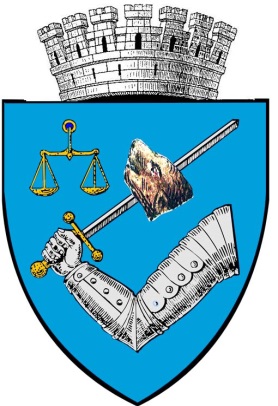 MUNICIPIUL TÎRGU-MUREŞROMÂNIA – 540026 Tîrgu-Mureş, Piaţa Victoriei nr. 3Tel: 00-40-265-268.330Fax: 00-40-265-269.571e-mail: secretar@tirgumures.ro www.tirgumures.ro Nr. 51.668 din 7 septembrie 2018                                                            ANUNŢMunicipiul Tîrgu Mureş, în conformitate cu prevederile art. 7 din Legea nr.52/2003 privind transparenţa decizională în administraţia publică, îşi face publică intenţia de a aproba printr-o hotărâre reactualizarea componenţei Comisiei de evaluare şi selecționare a proiectelor de finanţare depuse în baza Legii nr. 34/1998 referitoare la acordarea unor subvenții asociațiilor și fundațiilor române cu personalitate juridică, care înființează și administrează unități de asistență socială, Proiectul de hotărâre este publicat, din data de 7 septembrie 2018, pe site-ul Municipiului Tîrgu Mureş: www.tirgumures.ro şi afişat la sediul instituţiei din Tîrgu Mureş,  P-ţa Victoriei, nr.3.Cei interesaţi pot trimite în scris propuneri, sugestii, opinii cu valoare de recomandare, până la data de  17 septembrie, la sediul Municipiului Tîrgu Mureş sau prin e-mail: secretar@tirgumures.ro.p. Secretarul  Municipiului  Tîrgu Mureş,Director executiv D.J.C.A.A.P.L.                                                     Cătană Dianora-MonicaRomânia                                                                              			 (nu produce efecte  juridice )*Municipiul Tîrgu MureșServiciul Public de Asistență Socială                                           			  Primar Nr.49546/3561AS/28.08.2018						     dr. Dorin FloreaEXPUNERE DE MOTIVEprivind reactualizarea componenţei Comisiei de evaluare şi selecționare a proiectelor de finanţare depuse în baza Legii nr. 34/1998 referitoare la acordarea unor subvenții asociațiilor și fundațiilor române cu personalitate juridică, care înființează și administrează unități de asistență socialăPrin HCL. nr. 213 din 26 iulie 2018, a fost aprobată organizarea unei noi sesiuni de primire de cereri de subvenție pentru anul 2019 în baza Legii nr. 34/1998 privind acordarea unor subvenții asociațiilor și fundațiilor române cu personalitate juridică care înființează și administrează unități de asistență socială și Normelor metodologice de aplicare aprobată prin HG. nr. 1153/2001 cu modificările și comletările ulterioare.Prin HCL nr. 249/28.09.2017 s-a aprobat modificarea art.1 al HCL. nr.56/23.02.2017 privind reactualizarea componenţei Comisiei de evaluare şi selecționare a proiectelor de finanţare depuse în baza Legii nr. 34/1998 referitoare la acordarea unor subvenții asociațiilor și fundațiilor române cu personalitate juridică, care înființează și administrează unități de asistență socială, urmare a deciziei unor consilieri locali de a se retrage din Consiliul Local se impune reactualizarea componenței comisiei de evaluare şi selecționare a proiectelor de finanţare depuse în baza Legii nr. 34/1998.Având în vedere cele prezentate, propunem prin proiectul de hotărâtre alăturat, reactualizarea Comisiei de evaluare şi selecționare a proiectelor de finanţare în baza Legii nr. 34/1998 referitoare la acordarea unor subvenții asociațiilor și fundațiilor române cu personalitate juridică, care înființează și administrează unități de asistență socială.De asemenea, propunem spre aprobare și Regulamentul de organizare și funcționare a Comisiei de evaluare și selecționare,  Procedura de lucru și Grila de evaluare a proiectelor privind solicitarea unor subvenții de către asociații și fundații române cu personalitate juridică, care înființează și administrează unități de asistență socială, în baza Legii nr.34/1998, cu respectarea liniilor de subvenţionare prioritare în domeniul asistenţei sociale pentru anul 2019, aprobat prin HCL nr.198 din 26 iulie 2018.           Aviz favorabil al SPAS        p. Director executivȘef serviciu                                                               Szőcs Zsuzsanna Anna ROMÂNIA									JUDEŢUL MUREŞCONSILIUL LOCAL MUNICIPAL TÎRGU MUREŞ   Proiect                                                                                                                                                                (nu produce efecte juridice) *                                                                                                                                                 PRIMAR                                                                                                            dr. Dorin FloreaH O T Ă R Â R E A     nr. ______din _____________________ 2018privind reactualizarea componenţei Comisiei de evaluare şi selecționare a proiectelor de finanţare depuse în baza Legii nr. 34/1998 referitoare la acordarea unor subvenții asociațiilor și fundațiilor române cu personalitate juridică, care înființează și administrează unități de asistență socială Consiliul local municipal Tîrgu Mureş, întrunit în şedinţă ordinară de lucru,Văzând Expunerea de motive nr. 49546/3561AS/28.08.2018 a Serviciului  Public de Asistență Socială, privind reactualizarea componenţei Comisiei de evaluare şi selecționare a proiectelor de finanţare depuse în baza Legii nr. 34/1998 referitoare la acordarea unor subvenții asociațiilor și fundațiilor române cu personalitate juridică, care înființează și administrează unități de asistență socială și a Normelor metodologice de aplicare aprobată prin HG. nr. 1153/2001 cu modificările și comletările ulterioare,În temeiul art. 36, alin (1), alin. (2), lit.”b”, art.45, alin (2) și ale art. 115, alin (1), lit.”b” din Legea nr. 215/2001 privind administrația publică locală, republicată, cu modificările și completările ulterioare, H o t ă r ă ş t e :Art.1. Se aprobă componenţa Comisiei de evaluare şi selecționare a proiectelor de finanţare depuse în baza Legii nr. 34/1998 referitoare la acordarea unor subvenții asociațiilor și fundațiilor române cu personalitate juridică, care înființează și administrează unități de asistență socială, după cum urmează:Dr. Makkai Grigore, viceprimar  – președinte.Bălaș Radu Florin, Consilier local, membru Comisia pentru activități științifice, învățământ, sănătate, cultură, sport, agrement și integrare europeană.Todoran Liviu Radu, Consilier local, membru comisia pentru activități științifice, învățământ, sănătate, cultură, sport, agrement și integrare europeană.Bratanovici Cristian, Consilier local, membru Comisia de studii, prognoze economico- sociale, buget-finanțe și administrarea domeniului public și privat al municipiului______________________________________________________________________________________________________________________________________________________________________________________________________________________________________________________________________________________________________________________________________________________________________________________________________________________________Ana Năznean, Director, Direcția economică.Bîndila Nadia, Șef serviciu, DJCAP - Serviciul juridic contencios administrativ.Szőcs Zsuzsanna Anna, p. Director executiv, Serviciul Public de Asistență Socială.Kristof Emese – inspector principal, Serviciul Public de Asistență SocialăCseresznyes Ibolya – Secretar Comisie.  Art. 2 Se aprobă Regulamentul de organizare și funcționare a Comisiei de evaluare și selecționare - anexa nr.1, Procedura de lucru - anexa nr. 2, și Grila de evaluare a proiectelor privind solicitarea unor subvenții de către asociații și fundații române cu personalitate juridică, care înființează și administrează unități de asistență social, în baza Legii nr.34/1998, - anexa nr.3.Art. 3  La data intrării în vigoare a prezentei hotărâri se abrogă HCL nr. 249/28.09.2017 și HCL. nr. 56/23.02.2017Art. 4  Cu aducere la îndeplinire a prevederilor prezentei hotărâri, se încredințează Executivul Municipiului Tîrgu Mureș, prin Serviciul Public de Asistență Socială și membrii comisiei.Art. 5  În conformitate cu prevederile art.19 alin.1 lit.e din Legea nr.340/2004, republicată, privind instituția prefectului și art.3 alin.1 din Legea nr. 554/2004, Legea contenciosului administrativ, prezenta Hotărâre se înaintează Prefectului Județului Mureș pentru exercitarea controlului de legalitate.Viză de legalitatep. Secretarul Municipiului Tîrgu Mureş,Director executiv D.J.C.A.A.P.L.Cătană Dianora – Monica